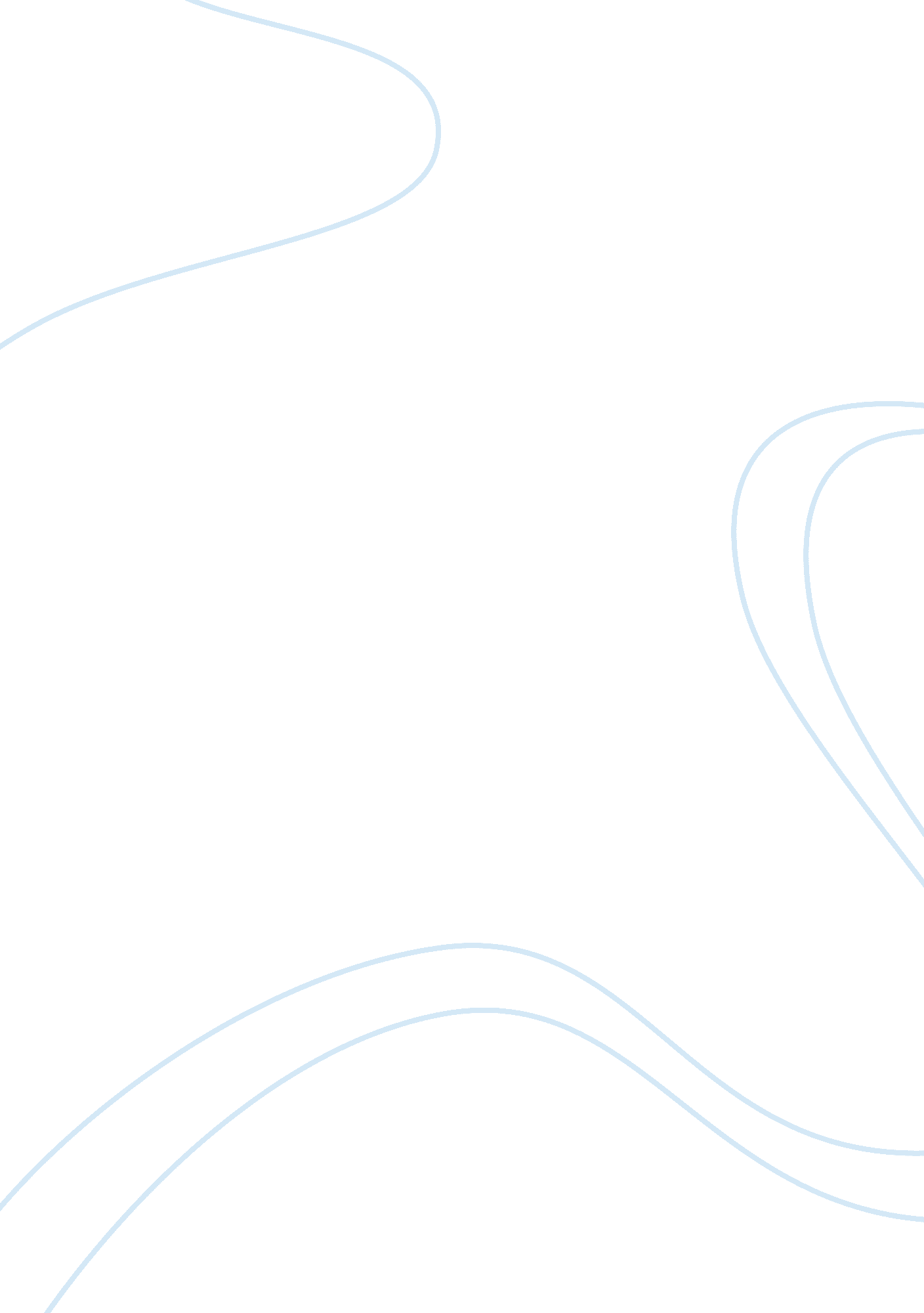 Multitasking: technology and new york times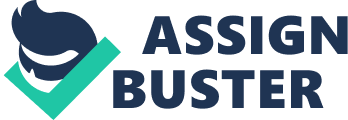 Multitasking has been wide spreading since technology has become more and more important in our lives. Because of its popularity, it does not mean that there are only upsides of multitasking. It has both advantage and disadvantage, but it depends on how a person can manage the way of multitasking that will fit one’s personality. “ I’m not opposed to the remarkable technological advances of the past several years. I don’t want to go back to typewriters and carbon paper and yellowing clip from the newspaper morgue. I just think that we should treat technology like any other tool. We should control it, bending it to our human purposes. ” (Bob Herbert, “ Tweet Less, Kiss More,” The New York Times, June 16, 2010). Multitasking has been helpful to me in some reasons. For example, on the day my Algorithms’ class started writing a Pseudo code for Algorithms; my instructor wanted me to summarize the concept of the code. I had no idea how to do it, so I talked to my friend and asked her if she could help me. We were on the phone while I was doing something with the codes. She gave me directions step by step. With this technology, I found it was very convenient because I could get my project done quickly by getting information and follow execute the task at the same time. I like to talk to my friend while I am shopping online because she can help me decide and gave me ideas about what to wear in each season. Moreover, I like listening to music while I am having breakfast. It is fun to do many things that do not need a lot of concentration at the same time. As a result, I’m able to accomplish many things done in a timely manner. It also changes a quiet morning to a delighted one. Even though multitasking can entertain me in some points, but it can also distract me at the same time. When I do my homework, I cannot listen to music. It is a pretty strange concept to me when my friend says that the music like piano music helps keep her relaxes while doing such tasks. I am the type of person that likes to hum along to my favorite songs. It always takes my concentration to the rhythm of the piece of music. Therefore, I don’t have an ability to pay a full attention to both tasks. I can say that it reduces my productivity and takes me longer to finish my homework. “ Typically, the concern about our dependence on technology is that it detracts from our time with family and friends in the real world. ” (Tara Parker-Pope, “ An Ugly Toll of Technology: Impatience and Forgetfulness,” The New York Times, June 6, 2010). I have noticed that multitasking can create irritations when someone is trying to carry a conversation with me while he or she is on the phone. In related example, I went to Florida with my friends last summer, one of my friends, Kim, who was married to her cell-phone. It bothered me when she tried to talk to me although she was also talking to her boyfriend at the other end of her pink gadget. Whatever I asked her, she gave me the answers which were not related to the questions. I got very angry and told myself not to go anywhere with her again. Multitasking can be beneficial and harmful to our lives. It depends on how we manage ourselves while doing those tasks simultaneously. In some tasks, it is extremely beneficial to do multiple things at the same time, such as when my friend gives me direction on how to summarize the codes while I’m executing the action. It can also aggravate others as when Kim talked to me and her boyfriend at the same time. Truly multitasking is not for everybody. Some may be able to perform certain task together while other cannot such as doing homework and listening to music. Overall, I believe multitasking can be beneficial as long as it is use properly. 